Developed by 2023 GTAN Interns Brandon Bixler and Mckenzie Mahler.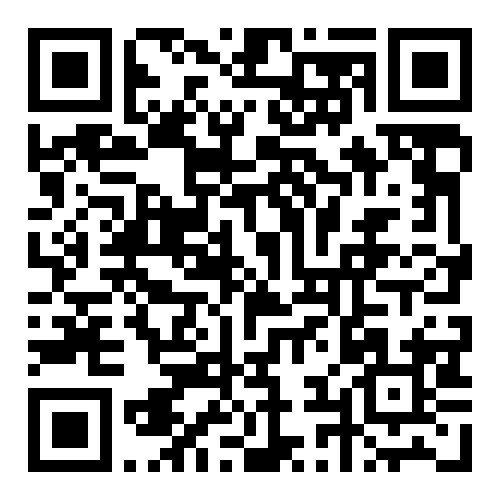 Lesson Title (Essential Question)How does SDG 16: Peace, Justice and Strong Institutions support the sustainable development of our world?Instructional Time Needed for Lesson: 45 minutesLearning ObjectivesFollowing the completion of this lesson, students will be able to:Describe UN Sustainable Development Goal 16: Peace, Justice, and Strong Institutions.Design an educational resource providing an overview of current global conflict.Explain the work of 2023 WFPF Laureate Heidi Kühn and her organization Roots for Peace.Key Terms (Essential Vocabulary)World Food Prize Foundation (WFPF): A non-government organization that highlights outstanding individuals and their accomplishments in relation to global food security. WFPF work honors the legacy of Dr. Norman Borlaug. Sustainable Development Goals (SDG): 17 Goals as defined by the United Nations that provides a shared blueprint for peace and prosperity for people and the planet, now and into the future, through the year 2030.World Food Prize Laureate: An individual who is “awarded for a specific, exceptionally significant, individual achievement that advances human development with a demonstrable increase in the quantity, quality, availability of, or access to food through creative interventions at any point within the full scope of the food system.”Roots of Peace: A non-profit organization that improves livelihoods and contributes to building peace in war-torn lands by improving farm techniques, addressing supply chain gaps, and supporting local exporters in reaching high-value markets.Need/SituationThis lesson helps to celebrate the work of the World Food Prize Foundation and uplifts the efforts of the 2023 World Food Prize Laureate, Heidi Kühn. By allowing students to explore the work of Ms. Kühn’s organization Roots of Peace, students will explore the impacts of global conflict on agriculture and food security. The lesson closely aligns with the ideas put forth in SDG 16: Peace, Justice, and Strong Institutions.Suggested SuppliesSuggested SuppliesPost-It Notes (2 per student)Gapminder Link (accessed by students)SDG YouTube VideoBlank Paper (1 per student)Poster Making MaterialsMarkersColored PencilsWFPF Laureate Video or QR Code (found at end of lesson plan)WFPF Website (accessed by students)Laureate Worksheet (1 printed copy per student)Laureate Worksheet Answer KeyDo Now/Bellwork/Warm-Up (3 minutes)As students enter the classroom, have them answer the following two questions on a Post-It Note:What comes to mind when you think of the World Food Prize Foundation?Expected Answers: global, food security, leadership, money, etc.How might wars and other conflicts influence food security around the world?Expected Answers: lack of food, death, suffering, violence, hunger, etc.Interest Approach (7 minutes)Gapminder ActivityUsing the link for the Gapminder Activity, the teacher will instruct students to complete the Gapminder Quiz for SDG 16: Peace, Justice, and Strong Institutions. This quiz consists of seven questions and presents students with three multiple choice options for each question. The questions are designed to be surprising, typically resulting in low scores. This quiz is designed to open students’ eyes to the current reality of conflict around the world.Processing Questions:How many questions did you answer correctly?What was the most surprising fact that you learned?Did this change your perspective on peace or conflict around the world? If so, how?Transition: “As we have seen from the Gapminder Activity, global conflict is one factor that impacts many people around the world. As we go throughout our lesson today, we will see how this concept connects to the United Nations Sustainable Development Goals and how conflict is closely related to food security. We will also learn about the 2023 World Food Prize Laureate Heidi Kühn and her organization Roots of Peace.”Instructional Methods/Activities (30 minutes)Objective 1 (5 minutes): Describe UN Sustainable Development Goal 16: Peace, Justice, and Strong Institutions.The teacher will show students the  Sustainable Development Goal #16 Video (1:40 - Building effective accountable and inclusive institutions to achieve sustainable development, United Nations). This will introduce the concept of UN SDG 16 and provide a holistic picture of the role strong institutions play in sustainable development. After the conclusion of the video, the teacher leads a discussion related to what students have learned.Processing Questions:What are institutions?Can you give me an example of an institution?What does it mean for an institution to be inclusive?What is one challenge you heard or saw in the video?What is one global conflict that you have heard of happening in our world today?Transition: “Now that we know a little bit about Sustainable Development Goal #16, we are going to explore examples of why progress towards this goal is needed throughout the world.”Objective 2 (15 minutes): Design an educational resource providing an overview of current global conflict.The teacher will provide students with blank paper and poster making materials (such as a marker or colored pencils).The teacher will direct students to go to the Global Conflict Tracker on their own digital devices. This link can be shared through a learning management system to help students access the link.Using the Global Conflict Tracker, give students 10 minutes to create a poster on the global conflict of their choice. The website provides an article for students to read about the conflict.As they make their posters, students should include the following information:The country where the conflict is happeningTimeline of conflictThree bullet points/facts describing the conflictState who is the conflict affectingAt least one recent development in the conflict After 10 minutes, have students split into groups of 3. Within their groups, students will take turns presenting their poster. Processing Questions: Did any groups notice any common themes among their conflicts?If so, what were they?What surprised you about the conflicts you learned about today?What is one possible solution that you think could help with these conflicts?Transition: “Now that we have explored global conflicts and the need for SDG #16, we are going to learn about an individual who has made significant strides towards meeting SDG #16.”Objective 3 (10 minutes): Explain the work of 2023 WFPF Laureate Heidi Kühn and her organization Roots for Peace.The teacher will play the Mines to Vines Video (3:27 - Roots of Peace Turns Mines to Vines in Afghanistan, Voice of America). After watching the video, instruct students to work in pairs. Each pair will receive a printed copy of the Laureate Worksheet. Using the QR code found at the end of the lesson plan or World Food Prize Laureate Website Link, students will complete the Laureate Worksheet with their partner.Assess students' knowledge by asking them to share the information they found about the Laureate.Closure (5 minutes)Designing SolutionsWith their partner, students will choose one of the conflicts they researched earlier to propose a solution to. Students will be given three minutes to discuss their proposed solution, inspired by the work of Heidi Kühn. Transition: “Let’s review what we learned today about the Sustainable Development Goals and the 2023 World Food Prize Laureate.”After students have finished discussion, the teacher will review the day’s objectives:Review Objectives of the DayDescribe UN Sustainable Development Goal 16: Peace, Justice, and Strong Institutions.Design an educational resource providing an overview of current global conflict.Explain the work of 2023 WFPF Laureate Heidi Kühn and her organization Roots for Peace.Ask students review questions such as:“Who can describe SDG #16?”“Who is the 2023 World Food Prize Laureate?”“What does the organization Roots for Peace do?”Enhancement OpportunitiesFor Teachers:Join the Global Learning in Agriculture Community. Register for Virtual Events at the Borlaug Dialogues .For Students:Register for Food Prize 23Explore Global Youth Institute OpportunitiesFor All:Follow @GlobalTeachAg and @TheNextNorm on socials. 